ZASADY  SUDOKUGra w Sudoku jest banalnie prosta. A raczej zasady gry w Sudoku są banalnie proste, 
gdyż sama gra już może taka nie być. Szczególnie jeśli spróbuje się szczęścia 
na trudniejszych planszach.

Gra polega na wypełnieniu planszy cyframi od 1 do 9 w ten sposób, aby w tym samym wierszu, w tej samej kolumnie, oraz w każdym sektorze 3x3 oznaczonym pogrubiona linią, znajdowała się tylko jedna taka sama cyfra. 
Innymi słowy w żadnej kolumnie, wierszu lub oznaczonym sektorze nie można powtórzyć się dwa razy ta sama cyfra.

Poniżej zamieściliśmy przykład planszy wyjściowej oraz prawidłowego rozwiązania:

Plansza wyjściowa:


Plansza rozwiązana:
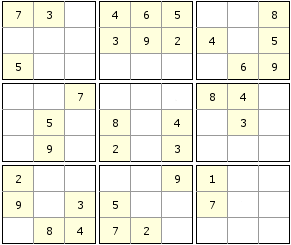 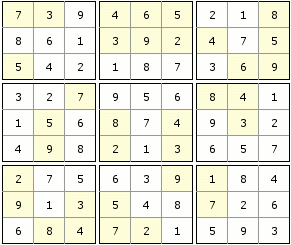 